INTERESUL SI PLACEREA MEA  ESTE  SA GASESC METODE POTRIVITE FIECARUI OM PE CARE L FORMEZ  SI  SA  L TRATEZ  PE  ELEV  CA  PE  UN  OM  EGAL MIE  SI  MA STRADUIESC DIN RASPUTERI  SA  GASESC  SI  SA  EVIDENTIEZ  FRUMOSUL  DIN  FIECARE! Hobby-uriCITITCROSETATORICE SE POATE FACE  SI NU MA PLICTISESC  NICIODATA Realizări în carieră TOATE GRADELETOATE CURSURILESI ACCEPT ORICE PROVOCARE IN EDUCATIA NOILOR GENERATII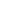 
"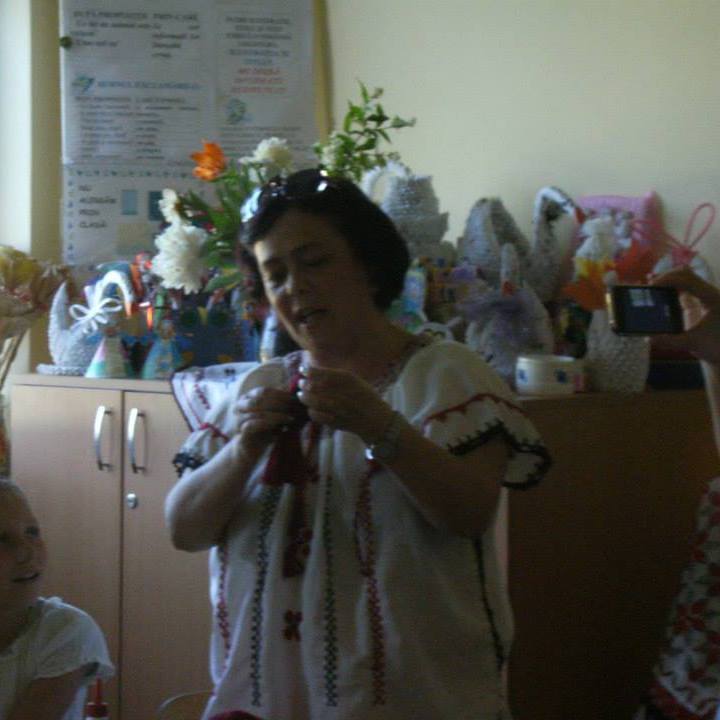  Învaţă de la ape să ai statornic drum, 

Învaţă de la flăcări că toate-s numai scrum, 

Învaţă de la umbră să taci şi să veghezi, 

Învaţă de la stâncă cum neclintit să crezi. 

Învaţă de la soare cum trebuie s-apui, 

Învaţă de la piatră cât trebuie să spui, 

Învaţă de la vântul ce adie pe poteci

Cum trebuie prin lume, de liniştit să treci. 

Învaţă de la toate, căci toate sunt surori, 

Cum treci frumos prin viaţă, cum poţi frumos să mori

Învaţă de la vierme, că nimeni nu-i uitat

Învaţă de la nufăr să fii mereu curat. 

Învaţă de la vultur, când umerii ţi-s grei

Şi du-te la furnică să vezi povara ei

Învaţă de la greier, când singur esti să cânţi, 

Învaţă de la lună să nu te înspăimânţi. 

Învaţă de la păsări să fii mai mult în zbor, 

Învaţă de la toate, că totu-i trecător, 

Ia seamă, fiu al jertfei prin-lumea-n care treci, 

Să înveţi din tot ce piere, tu să traieşti în vecï!• Interese educaţionale